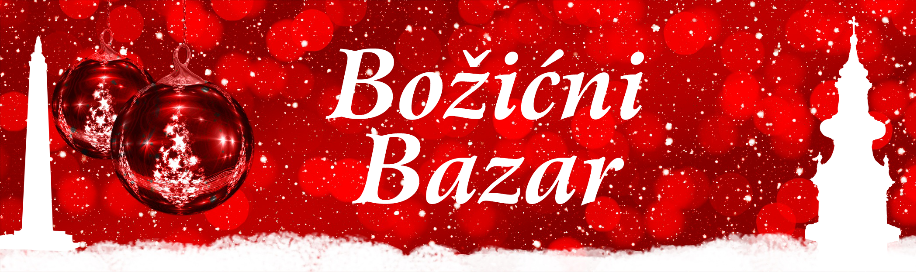 BOŽIĆNI BAZAR 2019, BAČKI PETROVAC, 22. DECEMBAR 2019PRIJAVANAPOMENA:Organizator obezbeđuje: štandove, elekričnu energiju (rasveta, utičnica) za svaki štand.Organizator ne obezbeđuje: stolove, stolice, produžne kablove.Udruženja/izlagači mogu doneti svoje tezge, u skladu sa svojim potrebama.Manifestacija se održava na Trgu slobode u Bačkom Petrovcu, sa početkom u 14.00 časova.Izlagačka mesta se naplaćuju jednokratno 500,00 dinara po metru dužnom.Rok za prijavu najkasnije do 19.12.2019 do 15 časova.Posebno naglašavamo da udruženje/izlagač koji će na svom štandu prodavati prehrambene proizvode u obavezi je da poseduje validnu sanitarnu knjižicu!Strogo će biti zabranjeno priključenje uređaja za grejanje na električnu mrežu!!!Dolazak izlagača najkasnije do 10.00 časova.Prijave možete poslati na e-mail: turizam@backipetrovac.rs i opstina@backipetrovac.rsSve dodatne informacije možete dobiti na tel: 021 / 780 - 478 ; 021 / 780 - 247Tačan naziv udruženja/izlagača (ime i prezime)Adresa i kontakt telefon izlagačaProizvodi koje će udruženje/izlagač prezentirati na Božićnom bazaru i koliko metara Vam je potrebnoDa li Vam je potrebna naša tenda? ZaokružiteDA    NE